
Rocky Minor Hockey AssociationExecutive Meeting February 12, 2018
6pm at Christensen Wellness Center, RMHIn Attendance: Wes Tomyn, Scott Austad, Terri Turner-Sewell, Corrie-Jo Robinson, Desmond Kleinscroth, Cary Madsen, Rob Sims, Tracy Vanderaa, Tasha Steel, Lori Lebeau, Teresa JohnsonAbsent: Erin Hoiland, Toni Alexander, Krista GatesMeeting was called to order at 6:37 pmAdditions to the agenda First shift application discussion – Desmond
Motion made by Jim to accept the agenda with changes. Seconded by Tasha. Motion carried.Old Business: Rob and Division Directors to speak on the Volunteer bond recap. TBS experience stories to be gathered by Directors and brought up at the next meeting.The minutes from the January 22nd meeting were discussed. 
Motion made by Jim to accept the minutes. Seconded by Desmond. Motion carriedPresident's Report: No HUB meeting since our last meeting – the next HUB meeting is scheduled for March 6th. Wes attended a meeting in Lacombe regarding the future of the Novice division, nothing has been decided at this time. There will be another meeting next month.Vice President: Scott attended a CAHL meeting, the main discussion centered around tiering. 
There are a few Midget suspensions in the league – the players sit out the required number of games.  CAHL suspensions can be served in an exhibition game or tournament game. If a Coach receives a CAHL suspension they are not allowed in the dressing room 1 hour prior to the game and 30 minutes after the game.
A Hockey Alberta suspension must be served in a league game, the player can not play unit the suspension is served.
The actions of parent’s comes back to the teams and Coaches can be suspended as a result of parent behavior.
Discussion regarding No one is allowed to take pictures from the player’s bench, if there is a photographer off the bench, the other team needs to be notified and permission given. The same goes for video of games, if it is being recorded as a learning tool for teams, permission needs to be given.Treasurers Report: Rob has received feedback from a couple of managers regarding the volunteer bond. A question was brought forward about how it would be handled for families with more than one child in hockey as well as how to handle volunteer hours during an injury – pro-rate hours during injuries.
Bond decision tabled until the next meeting.
Provincial update - volunteers are still needed. Bantam team has a few dates set to go to local schools and visit and play a fun floor hockey game. Player giveaways have been decided on and ordered.
No cheque registry to review.
TBS – Online ordering program up and running. An invitation will be extended to TBS rep to attend our next meeting. 
There was a discussion about name bars on jerseys – decision on name bars is tabled for April.Office Manager’s Report: Nothing to report

Registrar’s Report: Nothing to report

Coach Coordinator Report: Midget Parent/Coach issue resolved. Year end coach wrap up meeting to be held mid-March – Risk Manager to attend as well.

Referee in Chief Report: A few ref no-shows. Currently Carey is not yet sure of provincial requirements for referees. Risk Manager Report:  A few injury reports sent in. All is well.Director’s Issues
Tykes/Dynamites: Desmond spoke about the First Shift application, we (RMHA) will apply for both sessions. Novice: Tournament was early February – went really well. 
In camera: 8:15
Out of camera: 8:32

Atom: In Camera 8:35
             Out of Camera 8:41PeeWee: Nothing to reportBantam: Bantam A to finish top of Tier 3. One team did have a Coach/Manager issue. Short discussion regarding the future of the Doran Stewart memorial tournament – the topic was tabled until April

Midget: Some parent and coaching issues that are being dealt with, other than that every thing is in order. 
Next meeting scheduled for March 12th 6pm
Motion made by Jim to adjourn meeting. Seconded by Rob. All in favor, meeting adjourned at 9:00pm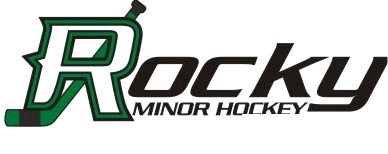 